Veilig Thuis Turnhout is lid van de European Family Justice Center Alliance. Veilig Thuis Turnhout richt zich tot iedereen die met intrafamiliaal geweld in aanraking komt. Veilig Thuis Turnhout wil in eerste instantie verwezenlijken dat gezinnen en diensten die geconfronteerd worden met intrafamiliaal geweld weten waar ze voor hulp- en dienstverlening terecht kunnen. Dit doet ze concreet door de samenwerking met andere diensten verder uit te bouwen. Veilig Thuis Turnhout huisvest op dit moment een team met als opdracht te werken met complexe dossiers van intrafamiliaal geweld. Dit team werkt hiervoor samen met verschillende diensten (politie-parket-hulpverlening-lokale besturen). Veilig Thuis Turnhout werkt aan sensibilisering rond diverse vormen van intrafamiliaal geweld en treedt op als expertisecentrum voor iedereen die vragen heeft rond intrafamiliaal geweld. Waarvoor kan u bij ons terecht?U bent cliëntU kan met uw vraag terecht bij CAW de Kempen – onthaal team Zuiderkempen op het nummer 014/21.08.08. Wij beschikken over een weerbaarheidstraining voor vrouwen om hun krachten te versterken.  Als u hiervoor interesse heeft, kan u contact opnemen met kat@cawdekempen.be. U bent professionalU heeft nood aan advies of coaching in een concreet dossier. Neem contact op met het onthaal team Zuiderkempen op het nummer: 014/21.08.08. Voor complexe dossiers van intrafamiliaal geweld kan u terecht bij het KAT-team. KAT staat voor Keten Aanpak Turnhout. Medewerkers van politie, justitie, hulpverlening en bestuur bespreken zeer complexe dossiers en stellen een geïntegreerd plan van aanpak op.  Het team stelt een gemandateerde casusregisseur aan die de uitvoering van dit plan coördineert. Wij bieden vormingsmomenten rond de Keten Aanpak aan. In de toekomst wordt ons aanbod nog uitgebreid naargelang de lokale noden. Dit kan u volgen op onze website www.fjc-veiligthuis.be/turnhout/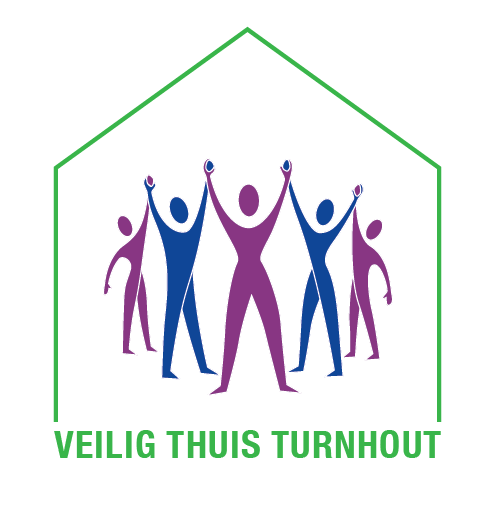 